Une semaine en allemand avec un support - cycle 3 CM1/CM2Cette proposition se situe dans le cadre du retour en classe.Elle peut être également menée dans le contexte de la continuité école-famille, à la maison. Les activités pourront se faire sur plusieurs séances.Jouer avec l’heure en extérieur : Wie spät ist es? Supports :  Chanson : HexenrapVidéo: Morgens  früh  um  sechs + Die Zwerge und der KartoffelkloßFiche horloges à imprimer,photocopier et plastifier (1 horloge par élève)Textes des chansonsActivités extraites de 333 idées pour l’anglais (Colette Samson) Nathan pédagogie En classe (ou à la maison) : Chanson (Hexenrap) pour introduire le thème :   https://tube.ac-lyon.fr/videos/watch/28e6722e-37b5-4873-9834-478394b4e514    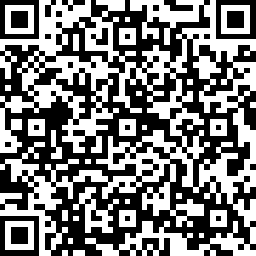 Ecouter la chanson dans un premier temps, sans montrer les images : quel est le thème ? Qu’as-tu compris ? 2ème écoute : nous allons montrer sur notre ardoise (ou sur nos doigts) chaque heure dite dans la chansonS’entraîner à dire les mot Hexe, Holz et hurtig en expirant le « h » Vidéo de la chanson (dessins de Janosch): „Morgens  früh  um  sechs“ suivie de „Die Zwerge und der Kartoffelkloß“http://www.viewpure.com/FMjuC-AfhNo?start=0&end=0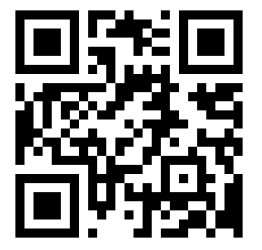 Pendant l’écoute de l’histoire, manipuler une ardoise individuelle avec cadran et aiguilles dessinés ou les horloges découpées et plastifiées de la fiche horloges. A l’extérieur : Délimiter une aire de jeu pour chaque élève en respectant les distances de sécurité et les gestes protecteursActivités : les points de contact  -L’enseignant explique qu’il faudra trouver le nombre de points de contact avec le sol, avec différentes parties du corps. Il se positionne, par exemple, 2 doigts au sol et un pied, puis compte, 1, 2 ,3 points de contact avec le sol.-Passer le relai à un élève en lui demandant de compter au fur et à mesure ses points de contact avec le sol : par exemple assis par terre, avec les 2 pieds, un coude au sol et 3 doigts il comptabilise 7 points de contact-le faire avec plusieurs élèves-proposer cette activité par deux l’un face à l’autre en gardant la distance de protection nécessaireNummer … , komm, setz dich zu mir: les élèves sont assis dans leur aire de jeu, l’enseignant.e écrit un nombre devant chacun , puis place un cerceau à côté d’elle, à distance de protection. Puis elle appelle un nombre, l’enfant se lève et s’assoit dans le cerceau, puis c’est à un autre de venir. L’élève peut prendre une pose dans le cerceau, ses camarades devront trouver combien de points de contact il a avec le sol. La pendule animée-L’enseignant.e place des cerceaux en forme de cercle (12 cerceaux) (pour créer une grande horloge)-L’enseignant.e se place au centre et appelle le nombre zwölf, puis sechs, puis drei puis neun. Les élèves se placent sur l’horloge géante en fonction de leur nombre. Avec ses bras l’enseignant.e fera la petite et la grande aiguille (Der kleine Zeiger zeigt die Stunde an : der Stundenzeiger/ der große Zeiger zeigt die Minuten an:  der Minutenzeiger  ). Elle montre une heure puis dit : Wie spät ist es ? ? les élèves qui ne sont pas encore placés sur l’horloge doivent dire quelle heure est représentée.-Ajouter au fur et à mesure, tout en respectant les consignes de sécurité, des nouveaux nombres sur le cadran géant de l’horloge -Un élève prend la place au centre de l’enseignant.e, demande l’heure à un camarade puis tourne ses bras (aiguilles) pour montrer l’heure, les élèves valident.-Dans un deuxième temps faire de même avec les quarts d’heure (Viertel vor, Viertel nach) puis les demies heures (expliquer : halb fünf → 4h30 ; une demi-heure avant cinq heures)A ma montre : chaque élève dessine à la craie devant lui une horloge, il se munit d’un petit crayon de couleur et d’un plus grand pour matérialiser les aiguilles (matériel individuel). -L’enseignant.e dit une heure chaque élève place ses crayons sur son horloge-Un élève place ses crayons, dit l’heure puis ses camarades placent leurs crayons, l’enseignant.e valide- par deux face à face, à bonne distance de sécurité refaire ces mêmes activitésProlongements à distance Découvrir une chanson : Wie spät ist es ?http://www.viewpure.com/V0exyQQpuvs?start=0&end=0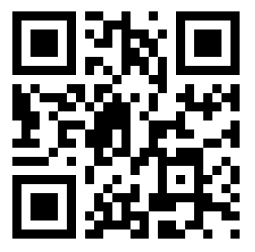 Vidéos sur l’apprentissage des heures à visionner  Vocabulaire: (5 min 15) Deutsch Wortschatz 7: Uhrzeit : http://www.viewpure.com/JlYRmkIQbrM?start=0&end=0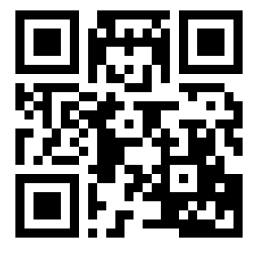 Formulations : ( 4 min 37) : Deutsch lernen: die Uhr: http://www.viewpure.com/Axsm6x3Cij8?start=0&end=0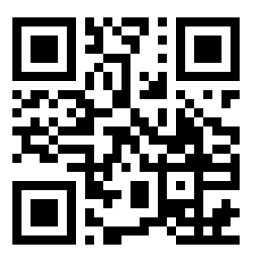 Faire un retour sur ce que l’enfant a compris sur les heures-	Si vous n’avez pas d’accès à internet, jouer avec les crayons de couleur un petit pour la petite aiguille, un grand pour la grande aiguille, tracer un grand cercle pour l’horloge et jouer avec l’enfant à une horloge vivante puis à une horloge parlanteVidéo sur les différentes manières de dire l’heure : (niveau de complexité élevé)   Explications: ( 6 min 31) Deutsch: die Uhrzeit : https://www.youtube.com/watch?v=KtUsf6ctcmc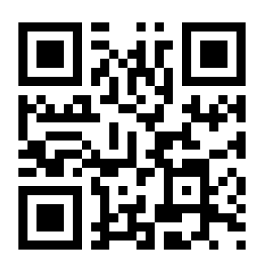 Faire un bilan de ce qui a été dit dans la vidéo 